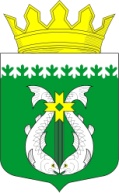 РОССИЙСКАЯ ФЕДЕРАЦИЯРЕСПУБЛИКА  КАРЕЛИЯСОВЕТ СУОЯРВСКОГО МУНИЦИПАЛЬНОГО ОКРУГАХI сессия                                                                              I созываРЕШЕНИЕ                                                                                                     № 143         27.04.23Об утверждении Положения «О порядке и условиях отнесения земель к землям особо охраняемых территорий местного значения, их использования и охраны на территории Суоярвского муниципального округаВ соответствии со статьей 94 Земельного кодекса Российской Федерации, Федеральным законом от 14.03.1995 № 33-ФЗ «Об особо охраняемых природных территориях», Федеральным законом от 06.10.2003 № 131-ФЗ «Об общих принципах организации местного самоуправления в Российской Федерации», в целях сохранения и улучшения уникальных и особо охраняемых природных территорий, земель природоохранного, рекреационного, историко-культурного назначения, особо ценных земель, а также в целях определения порядка отнесения земель к землям особо охраняемых территорий местного значения, порядка использования и охраны земель, особо охраняемых территорий местного значения на территории Суоярвского муниципального округа, Совет Суоярвского  муниципального округа РЕШИЛ:Утвердить прилагаемое Положение «О порядке и условиях отнесения земель, к землям особо охраняемых территорий местного значения, их использования и охраны на территории Суоярвского муниципального округа».Признать Решение Совета депутатов муниципального образования «Суоярвский район» № 252 от 26 ноября 2020 года утратившим силу с момента принятия настоящего решения.Настоящее решение вступает в силу с момента его принятия.Опубликовать настоящее  решение в газете «Суоярвский вестник» и на официальном сайте Суоярвского муниципального округа в информационно-телекоммуникационной сети «Интернет» по адресу: https://suojarvi.ru.Настоящее решение вступает в силу с момента опубликования.Председатель  Совета Суоярвского муниципального округа                                                                                                                                                                                                        Н.В. Васенина      Глава Суоярвского муниципального округа 						       Р.В. Петров                                                      Приложение к решению ХI сессии     Совета депутатов Суоярвского                                                                                           муниципального округа                                                                      I созыва  от 27.04.23г № 143 ПОЛОЖЕНИЕо порядке и условиях отнесения земель, к землям особо охраняемых территорий местного значения, их использования и охраны на территории Суоярвского муниципального округа 1. Настоящее Положение о порядке и условиях отнесения земель к землям особо охраняемых территорий местного значения округа, их использования и охраны на территории Суоярвского муниципального округа (далее – Положение) разработано в целях обеспечения сохранности земель особо охраняемых территорий в соответствии со статьей 94 Земельного кодекса Российской Федерации, Федеральным законом от 14.03.1995 № 33-ФЗ «Об особо охраняемых природных территориях», Федеральным законом от 06.10.2003 № 131-ФЗ «Об общих принципах организации местного самоуправления в Российской Федерации», Федеральным законом от 21.12.2004 № 172-ФЗ «О переводе земель или земельных участков из одной категории в другую», Федеральным законом от 13.07.2015 № 218-ФЗ  «О государственной регистрации недвижимости».Положение регулирует порядок отнесения, охраны и использования земель  (далее – Порядок) особо охраняемых территории местного значения на территории Суоярвского муниципального округа в целях их рационального использования и сохранения (далее – особо охраняемые территории местного значения).2. Под особо охраняемой территорией местного значения муниципального округа понимаются земли и (или) земельные участки, имеющие особо ценное природоохранное, рекреационное, эстетическое, оздоровительное значение, а также земли и (или земельные участки), на которых расположены объекты культурного наследия местного значения, и для которых установлен особый режим использования и хозяйственной деятельности, природных комплексов и объектов, имеющих особое природоохранное, научное, историко-культурное, эстетическое, рекреационное, оздоровительное и иное особо ценное значение.3. К землям особо охраняемых территорий местного значения относятся земли: 1) особо охраняемых природных территорий;2) природоохранного назначения;3) рекреационного назначения;4) историко-культурного назначения;5) особо ценные земли.4. К землям особо охраняемых природных территорий относятся земли государственных природных заповедников, в том числе биосферных, государственных природных заказников, памятников природы, национальных парков, природных парков, дендрологических парков, ботанических садов.  5. К землям природоохранного назначения относятся земли, занятые защитными лесами, предусмотренными лесным законодательством (за исключением защитных лесов, расположенных на землях лесного фонда, землях особо охраняемых территорий), иные земли, выполняющие природоохранные функции.   6. К землям рекреационного назначения относятся земли, предназначенные и используемые для организации отдыха, туризма, физкультурно-оздоровительной и спортивной деятельности граждан. В состав земель рекреационного назначения входят земельные участки, на которых находятся дома отдыха, пансионаты, кемпинги, объекты физической культуры и спорта, туристические базы, стационарные и палаточные туристско-оздоровительные лагеря, детские туристические станции, туристские парки, учебно-туристические тропы, трассы, детские и спортивные лагеря, другие аналогичные объекты.  7. К землям историко-культурного назначения относятся земли объектов культурного наследия народов Российской Федерации (памятники истории и культуры), в том числе объектов археологического наследия, достопримечательных мест, в том числе мест бытования исторических промыслов, производств и ремесел, военных и гражданских захоронений.  8. К особо ценным землям относятся земли, в пределах которых имеются природные объекты и объекты культурного наследия, представляющие особую научную, историко-культурную ценность.  9. Земельные участки, на которых находятся объекты, не являющиеся памятниками истории и культуры, но расположенные в границах зон охраны памятников истории и культуры, используются в соответствии с градостроительными регламентами, установленными с учетом требований охраны памятников истории и культуры. 10. В целях отнесения земель (земельных участков) к землям особо охраняемых территории местного значения в администрацию Суоярвского муниципального округа заинтересованными лицами вносятся предложения об отнесении земель (земельных участков) к землям особо охраняемых территорий местного значения. 11. В качестве заинтересованных лиц могут выступать:а) граждане, а также юридические лица, в том числе общественные и религиозные объединения; б) органы местного самоуправления, органы государственной власти.12. Предложение об отнесении земель (земельных участков) к землям особо охраняемой территории местного значения и создания на них особо охраняемой территории местного значения направляется лицом, заинтересованным в отнесении земель (земельных участков) к землям особо охраняемых территорий местного значения, в виде заявления на имя главы Суоярвского муниципального округа (далее – заявление).	13. К заявлению прилагаются:1) письменное обоснование предлагаемого отнесения земель (земельных участков) к землям особо охраняемых территорий местного значения и видов планируемой деятельности, пояснительная записка о возможности создания особо охраняемой территории местного значения, содержащая обоснование природоохранной, научной,  культурно-исторической, рекреационной, либо иной, в зависимости от  планируемого назначения, ценности территории, на которой планируется создание особо охраняемой территории местного значения, составленная заявителем;2) описание местоположения границ и площади территории, предлагаемой к отнесению к землям особо охраняемых территорий местного значения, содержащего карту (план) такой территории или схема размещения планируемой особо охраняемой территории местного значения с указанием ее площади, и кадастровых номеров земельных участков, входящих в состав планируемой к образованию особо охраняемой территории местного значения;3) сведения о собственниках, землепользователях, землевладельцах, арендаторах, обладателях сервитутов, расположенных в границах земельных участков, предлагаемых к отнесению к землям особо охраняемых территорий местного значения (в случаях, если такие сведение не внесены в Единый государственный реестр недвижимости);4) согласие правообладателей земельных участков, расположенных в границах территории, предлагаемой к отнесению к землям особо охраняемых территорий местного значения на дальнейший перевод их в земли особо охраняемых территорий и объектов в случаях, предусмотренных законодательством Российской Федерации, выписки из Единого государственного реестра недвижимости об объектах недвижимости (при наличии), входящих в состав планируемой особо охраняемой территории местного значения;5) предложения по режиму использования и охраны земель (земельных участков), предлагаемых к отнесению к землям особо охраняемых территорий местного значения;6) заключение экологической экспертизы или санитарно-эпидемиологическое заключение в случаях, когда это предусмотрено федеральным законодательством.14. В целях рассмотрения заявления распоряжением администрации Суоярвского муниципального округа создается комиссия по рассмотрению заявлений (далее – Комиссия).Состав Комиссии и порядок ее работы определяет администрация Суоярвского муниципального округа.15. В течение месяца со дня регистрации заявление и прилагаемые документы, указанные в пункте 13 настоящего Положения, рассматриваются Комиссией.Комиссия рассматривает заявление с учетом документов территориального планирования Суоярвского муниципального округа, с учетом фактического использования земель (земельных участков), на территории которых планируется создание особо охраняемой территории местного значения, а также с учетом экологических, градостроительных и иных условий использования земель (земельных участков), на которых планируется создание особо охраняемой территории местного значения.16. Комиссия принимает одно из следующих решений:а) рекомендовать администрации Суоярвского муниципального округа принять решение об отнесении земель (земельных участков) к землям особо охраняемой территории местного значения и создания на них особо охраняемой территории местного значения в форме Постановления администрации Суоярвского муниципального округа (далее – Постановление) в соответствии с законодательством;б) рекомендовать администрации Суоярвского муниципального округа отказать в отнесении земель (земельных участков) к землям особо охраняемых территорий.Решение комиссии оформляется протоколом.17. Решение об отказе отнесения земель (земельных участков) к землям особо охраняемых территорий направляется заявителю администрацией Суоярвского муниципального округа в виде уведомления, содержащего обоснования причин, послуживших основанием для отказа.	 Основаниями для отказа к отнесению земель (земельных участков) к землям особо охраняемых территорий и создании на них особо охраняемой территории являются случаи, когда:	а) отнесение земель (земельных участков) к землям особо охраняемых территорий и создание на них особо охраняемой территории противоречит действующему законодательству, в том числе документам территориального планирования, экологическим, градостроительным условиям использования земель и земельных участков, на которых планируется создание особо охраняемой территории; б) представленное предложение содержит недостоверные или неполные сведения, а также не соответствует требованиям, установленным пунктом 13 настоящего Положения. 18. Постановление издается в течение пяти рабочих дней со дня подписания протокола Комиссии.Постановление подлежит официальному опубликованию (обнародованию) в порядке, предусмотренном Уставом Суоярвского муниципального округа. 	19. Правовой режим особо охраняемой территории устанавливается Постановлением и содержит следующие сведения:а) кадастровые номера земельных участков, входящих в состав особо охраняемой территории;б) ограничения хозяйственной деятельности в соответствии с назначением особо охраняемой территории;в) режим особой охраны с учетом требований действующего законодательства.20. В случае создания на территории Суоярвского муниципального округа  особо охраняемой природной территории копия Постановления об отнесении земель (земельных участков) к землям особо охраняемых территорий и создания на них особо охраняемой природной территории, а также копия Положения о данной территории в течение 5 рабочих дней со дня принятия направляются в орган, осуществляющий государственный кадастровый учет и государственную регистрацию прав. 	21. Земельные участки, сформированные из земель иных категорий, расположенные в границах, созданных в соответствии с настоящим Положением, подлежат переводу в категорию земель особо охраняемых территорий и объектов в соответствии с Федеральным законом от 21 декабря 2004 г. № 172-ФЗ «О переводе земель или земельных участков из одной категории в другую».22. Исключение земель (земельных участков) из состава земель  особо охраняемых территорий местного значения осуществляется в том же порядке, который установлен для отнесения земель (земельных участков) к землям особо охраняемых территорий местного значения, при наличии положительных заключений государственной экологической экспертизы и иных установленных федеральными законами экспертиз в соответствии с законодательством Российской Федерации об охране окружающей среды в случаях, если их использование по целевому назначению невозможно ввиду утраты ими особого природоохранного, научного, историко-культурного, эстетического, рекреационного, оздоровительного и иного особо ценного значения. 23. В соответствии с федеральным законодательством земли (земельные участки) особо охраняемых территорий местного значения используются в соответствии с установленным для них целевым назначением.Использование этих земель (земельных участков) для иных целей ограничивается или запрещается в случаях, установленных Земельным кодексом Российской Федерации, иными федеральными законами.При использовании земель (земельных участков) особо охраняемых территорий местного значения учитывается вид особо охраняемой территории местного значения, в границы которой они входят, а также наличие установленных функциональных зон и санитарных округов в случаях, установленных федеральным законодательством.Для всех зон особо охраняемых территорий местного значения устанавливается особый правовой режим, ограничивающий или запрещающий виды деятельности, не совместимые с основным целевым назначением этих территорий и (или) оказывающие на них негативное (вредное) воздействие. Особенности использования земель (земельных участков) особо охраняемых территорий местного значения определяются администрацией Суоярвского муниципального округа и отражается в Постановлении в соответствии с федеральным законодательством.24. Охрана земель (земельных участков) особо охраняемых территорий местного значения осуществляется в соответствии с федеральным законодательством, с учетом особенностей хозяйственной деятельности, природных и других условий. Охрана земель особо охраняемых территорий местного значения включает в себя: а) соблюдение правового режима использования особо охраняемой территории; б) наблюдение за состоянием земель особо охраняемых территорий местного значения;в) осуществление мероприятий по поддержанию земель особо охраняемых территорий местного значения в состоянии, соответствующем их целевому назначению; г)  охрану земель особо охраняемых территорий от загрязнения и захламления отходами производства и потребления. д) иные мероприятия, не противоречащие действующему законодательству.